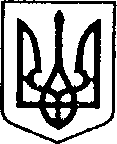 УКРАЇНАЧЕРНІГІВСЬКА ОБЛАСТЬН І Ж И Н С Ь К А    М І С Ь К А    Р А Д АВ И К О Н А В Ч И Й    К О М І Т Е ТР І Ш Е Н Н ЯВід 27 червня 2024 р.                     м. Ніжин                                             № 298Про встановлення статусу дитини,яка постраждала в наслідок воєннихдій та збройних конфліктівВідповідно до пункту б статті 34, статей 51, 52, 53, 59, 73 Закону України «Про місцеве самоврядування в Україні»,Регламенту виконавчого комітету Ніжинської міської ради VIII скликання, затвердженого рішенням Ніжинської міської ради Чернігівської області від 24 грудня 2020 року № 27-4/2020, частини 6 статті 30¹ Закону України «Про охорону дитинства», Порядку надання статусу дитини, яка постраждала внаслідок воєнних дій та збройних конфліктів, затвердженого постановою Кабінету Міністрів України «Про затвердження Порядку надання статусу дитини, яка постраждала внаслідок воєнних дій та збройних конфліктів» від 05 квітня 2017 року № 268 (зі змінами), розглянувши пропозиції комісії з питань захисту прав дитини (Протокол комісії з питань захисту прав дитини від 13 червня 2024 року № 8), виконавчий комітет міської ради вирішив:1. Встановити статус дитини, яка постраждала внаслідок воєнних дій та збройних конфліктів, а саме: зазнала психологічного насилля:1.1. Неповнолітній xxx. 1.2. Малолітньому xxx.1.3. Малолітній xxx.1.4. Неповнолітній xxx.1.5. Малолітній xxx.1.6. Неповнолітньому xxx.1.7. Малолітній xxx. 1.8. Повнолітньому xxx.1.9. Неповнолітньому xxx.1.10. Малолітній xxx.1.11. Неповнолітньому xxx1.12. Малолітній xxxx.1.13. Малолітній xxx1.14. Повнолітній xxx.1.15. Малолітньому xxx.1.16. Малолітній xxx.1.17. Малолітній xxx1.18. Малолітньому xxx.1.19. Малолітній xxx.1.20. Малолітній xxx.1.21. Малолітньому xxx.1.22. Малолітній xxx.1.23. Малолітній xxx.1.24. Неповнолітній xxx.1.25. Малолітньому xxx.1.26. Малолітньому xxx.1.27. Малолітньому xxx.1.28. Малолітній xxx.1.29. Малолітньому xxx: 1.30. Малолітній xxx.1.31. Неповнолітньому xxx.1.32. Неповнолітньому xxx.1.33. Малолітньому xxx.1.34. xxx.1.35. xxx.1.36. xxx.1.37. Неповнолітньому xxx.1.38. Малолітньому xxx.1.39. Неповнолітньому xxx.1.40. Малолітній xxx.1.41. Неповнолітній xxx.1.42. Неповнолітній xxx.1.43 Малолітній xxx.1.44. Малолітньому xxx.1.45 Неповнолітнім xxx.1.46. Малолітньому xxx.1.47. Малолітньому xxx.1.48. Неповнолітньому xxx.1.49. Малолітньому xxx.1.50. Неповнолітньому xxx.1.51. Малолітній  xxx.1.52. Малолітній xxx.1.53. Неповнолітній xxx.1.54. Малолітній xxx.1.55. Неповнолітньому xxx.1.56. Малолітньому xxx.1.57. Малолітньому xxx.1.58. Малолітньому xxx.1.59. Малолітній xxx.1.60. Малолітньому xxx.1.61. Малолітній xxx.1.62. Малолітній xxx.1.63. Неповнолітній xxx.1.64. Малолітній xxx.1.65 Малолітньому xxx.1.66. Малолітній xxx.1.67. Малолітньому xxx. 1.68. Малолітній xxx. 1.69 Неповнолітньому xxx.1.70. Неповнолітньому xxx.1.71. Малолітньому xxx.1.72. Малолітньому xxx.1.73. Малолітній xxx.1.74. Малолітньому  xxx.1.75. Малолітньому xxx.1.76. Неповнолітній xxx.1.77. Малолітньому xxx.1.78. Неповнолітній xxx.1.79. Малолітньому xxx.1.80. Малолітньому xxx.1.81. Неповнолітній xxx.1.82. Малолітньому xxx.1.83. Малолітньому xxx.1.84. Малолітній xxx.1.85. Малолітньому xxx.1.86. Малолітній xxx.1.87. Малолітньому xxx.1.88. Малолітньому xxx.1.89. Малолітній xxx.1.90. Неповнолітній xxx.1.91. Малолітньому xxx.1.92. Малолітній xxx.1.93. Малолітній xxx.1.94. Малолітньому xxx.1.95. Повнолітньому xxx.1.96. Повнолітній xxx.1.97. Повнолітньому xxx.1.98. Повнолітній xxx.1.99. Повнолітній xxx.1.100. Неповнолітньому xxx.1.101. Неповнолітньому xxx.1.102. Малолітній xxx.1.103. Неповнолітньому xxx.1.104. Малолітній xxx.1.105. Малолітній xxx.1.106. Малолітній xxx.1.107. Неповнолітньому xxx.1.108. Малолітній xxx.1.109. Малолітньому xxx.1.110 Малолітньому xxx.1.111. Неповнолітній xxx.1.112. Малолітньому xxx.1.113. Неповнолітній xxx.1.114. Малолітньому xxx.1.115. Малолітній xxx.1.116. Повнолітній xxx.1.117. Малолітній xxx.1.118. Малолітній xxx.1.119. Малолітній xxx.1.120. Малолітньому xxx.1.121. Малолітній xxx.1.122. Малолітньому xxx.1.123. Малолітній xxx.1.124. Малолітньому xxx.1.125. Малолітньому xxx.1.126. Малолітній xxx.1.127. Малолітній xxxx.1.128. Малолітньому xxx.1.129. Неповнолітній xxx.1.130. Малолітній xxx.1.131. Малолітньому xxx.1.132. Неповнолітньому xxx.1.133. Малолітньому xxx.1.134. Малолітньому xxx.1.135. Повнолітньому xxx.1.136. Малолітній xxx. 1.137. Неповнолітній xxx.1.138. Малолітньому xxx.1.139. Малолітньому xxx.1.140. Малолітній xxx.1.141. Малолітньому xxx.1.142. Малолітній xxx.1.143. Малолітній xxx.1.144. Малолітній xxx.1.145. Малолітній xxx. 1.146. Повнолітній xxx.1.147. Неповнолітньому xxx.1.148. Неповнолітньому xxx.1.149. Малолітній xxx.1.150. Неповнолітньому xxx.1.151. Повнолітньому xxx.1.152. Неповнолітній xxx. 1.153. Неповнолітній xxx.1.154. Малолітній xxx.1.155. Малолітньому xxx.1.156. Малолітній xxx.1.157. Малолітній  xxx.1.158. Малолітній xxx.1.159. Неповнолітньому xxx.1.160. Неповнолітньому xxx.1.161. Неповнолітньому xxx.1.162. Малолітньому xxx.1.163 Малолітній xxx.1.164. Повнолітньому xxx.1.165. Неповнолітній xxx.1.166. Малолітній xxx.1.167. Малолітньому xxx.1.168. Малолітній xxx.1.169. Малолітній xxx.1.170. Малолітній xxx.2. Начальнику служби у справах дітей Наталії Рацин забезпечити оприлюднення даного рішення на офіційному сайті міської ради протягом 5 робочих днів з дня його прийняття.3. Контроль за виконанням рішення покласти на заступника міського голови з питань діяльності виконавчих органів ради Ірину Грозенко.Головуючий на засіданні виконавчого комітетуНіжинської міської радиперший заступник міського головиз питань діяльності виконавчих органів ради                     Федір ВОВЧЕНКО